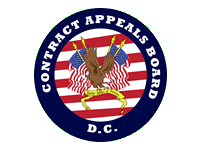 DC CONTRACT APPEALS BOARD FY24 ORGANIZATIONAL CHART